проект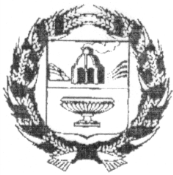 СОВЕТ   ДЕПУТАТОВ НОВОКОПЫЛОВСКОГО СЕЛЬСОВЕТА ЗАРИНСКОГО РАЙОНА АЛТАЙСКОГО КРАЯ_______.2019                                                                                                               № __           с.НовокопыловоВ целях приведения муниципальных нормативных правовых актов в соответствии действующим законодательством, Совет депутатов Новокопыловского сельсовета Заринского района Алтайского краяР Е Ш И Л:1.Отменить решение Совета депутатов Новокопыловского сельсовета Заринского района Алтайского края от07.04.2016 № 8 «Об утверждении Положения о предоставлении лицами, замещающими муниципальные должности, сведений о доходах, расходах, об имуществе и обязательствах имущественного характера».2.Решение вступает в силу с момента обнародования на информационном стенде в администрации Новокопыловского сельсовета, а также на информационном стенде в с.Смирново.3.Контроль за исполнением настоящего решения возложить на постоянную комиссию Совета депутатов Новокопыловского сельсовета по бюджету, планированию, налоговой и кредитной политике.                   Р Е Ш Е Н И Е   Об отмене решения Совета депутатов Новокопыловского сельсовета   от 07.04.2016 № 8 «Об утверждении Положения о предоставлении лицами, замещающими муниципальные должности, сведений о доходах, расходах, об имуществе и обязательствах имущественного характера»Глава Новокопыловского сельсовета                                                                                                          Н.В.Здвижкова